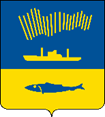 АДМИНИСТРАЦИЯ ГОРОДА МУРМАНСКАП О С Т А Н О В Л Е Н И Е  ______                                                                                                           № _____ В соответствии с Федеральными законами от 06.10.2003 № 131-ФЗ       «Об общих принципах организации местного самоуправления в Российской Федерации», от 13.03.2006 № 38-ФЗ «О рекламе», от 27.07.2010 № 210-ФЗ     «Об организации предоставления государственных и муниципальных услуг», Уставом муниципального образования город Мурманск, постановлением администрации города Мурманска от 26.02.2009 № 321 «О Порядке разработки и утверждения административных регламентов предоставления муниципальных услуг в муниципальном образовании город Мурманск»                             п о с т а н о в л я ю: 1. Внести в постановление администрации города Мурманска от 14.03.2012 № 515 «Об утверждении административного регламента предоставления муниципальной услуги «Выдача разрешений на установку и эксплуатацию рекламных конструкций» (в ред. постановлений     от 09.08.2012 № 1908, от 13.02.2013 № 297, от 14.06.2013 № 1482, от 01.04.2014    № 898, от 17.02.2016 № 395, от 24.03.2016 № 776, от 19.10.2016 № 3153, от 28.12.2016      № 4006, от 10.03.2017 № 576, от 08.02.2018 № 323, от 21.06.2018 № 1861, от 11.12.2018 № 4294, от 27.03.2019 № 1113, от 22.10.2019 № 3486, от 19.02.2020 № 448) следующие изменения:1.1. По всему тексту постановления и приложения к постановлению наименование муниципальной услуги «Выдача разрешений на установку и эксплуатацию рекламных конструкций» заменить на «Выдача разрешений на установку и эксплуатацию рекламных конструкций, аннулирование такого разрешения».2. Внести в приложение к постановлению администрации города Мурманска от 14.03.2012 № 515 «Об утверждении административного регламента предоставления муниципальной услуги «Выдача разрешений на установку и эксплуатацию рекламных конструкций» (в ред. постановлений     от 09.08.2012 № 1908, от 13.02.2013 № 297, от 14.06.2013 № 1482, от 01.04.2014    № 898, от 17.02.2016 № 395, от 24.03.2016 № 776, от 19.10.2016 № 3153,            от 28.12.2016 № 4006, от 10.03.2017 № 576, от 08.02.2018 № 323, от 21.06.2018      № 1861, от 11.12.2018 № 4294, от 27.03.2019 № 1113, от 22.10.2019 № 3486,      от 19.02.2020 № 448) изменения согласно приложению 1 к настоящему постановлению.3. Дополнить приложение к постановлению администрации города Мурманска от 14.03.2012 № 515 «Об утверждении административного регламента предоставления муниципальной услуги «Выдача разрешений на установку и эксплуатацию рекламных конструкций» (в ред. постановлений     от 09.08.2012 № 1908, от 13.02.2013 № 297, от 14.06.2013 № 1482, от 01.04.2014    № 898, от 17.02.2016 № 395, от 24.03.2016 № 776, от 19.10.2016 № 3153,            от 28.12.2016 № 4006, от 10.03.2017 № 576, от 08.02.2018 № 323, от 21.06.2018      № 1861, от 11.12.2018 № 4294, от 27.03.2019 № 1113, от 22.10.2019 № 3486,      от 19.02.2020 № 448) новым приложением № 6 согласно приложению № 2 к настоящему постановлению.4. Отделу информационно-технического обеспечения и защиты информации администрации города Мурманска (Кузьмин А.Н.) разместить настоящее постановление с приложениями на официальном сайте администрации города Мурманска в сети Интернет.5. Редакции газеты «Вечерний Мурманск» (Хабаров В.А.) опубликовать настоящее постановление с приложениями.6. Настоящее постановление вступает в силу со дня официального опубликования.7. Контроль за выполнением настоящего постановления возложить на  заместителя главы администрации города Мурманска Изотова А.В.Временно исполняющий полномочияглавы администрации города Мурманска                                     В.А. Доцник                                                               Приложение 1                                                                                                                                                        к постановлению администрации                                                                                                                               города Мурманска                                                                           от________№________Изменения в административный регламент предоставления муниципальной услуги «Выдача разрешений на установку и эксплуатацию рекламных конструкций»1. Пункт 1.1 раздела 1 изложить в новой редакции:«1.1. Предмет регулирования административного регламента1.1.1. Административный регламент предоставления муниципальной услуги «Выдача разрешений на установку и эксплуатацию рекламных конструкций, аннулирование такого разрешения» (далее – Регламент и муниципальная услуга) регулирует сроки и последовательность действий (административных процедур) при предоставлении муниципальной услуги.1.1.2. Основные термины и определения, используемые в настоящем Регламенте:1.1.2.1. ЕСИА – Федеральная государственная информационная система «Единая система идентификации и аутентификации в инфраструктуре, обеспечивающей информационно-технологическое взаимодействие информационных систем», используемых для предоставления государственных и муниципальных услуг в электронной форме.1.1.2.2. ЕПГУ – Федеральная государственная информационная система «Единый портал государственных и муниципальных услуг (функций)», расположенная в информационно-коммуникационной сети «Интернет» по адресу: www.gosuslugi.ru.1.1.2.3. Личный кабинет – сервис ЕПГУ, позволяющий заявителю получать информацию о ходе обработки запросов, поданных посредством ЕПГУ.1.1.2.4. СМЭВ – единая система межведомственного электронного взаимодействия.».2. Пункт 2.2 раздела 2 дополнить новым подпунктом следующего содержания:«2.2.3. Комитет обеспечивает предоставление муниципальной услуги в электронной форме посредством ЕПГУ, а также в иных формах, предусмотренных законодательством Российской Федерации, по выбору заявителя в соответствии с Федеральным законом от 27.07.2010 № 210-ФЗ «Об организации предоставления государственных и муниципальных услуг».».3. Пункт 2.3 раздела 2 дополнить новым абзацем следующего содержания:« - выдача решения о предоставлении муниципальной услуги в случае обращения за аннулированием разрешения на установку и эксплуатацию рекламной конструкции по форме согласно приложению 6 к настоящему регламенту.».4. Пункт 2.4 раздела 2 изложить в новой редакции:«2.4. Сроки предоставления муниципальной услуги2.4.1. Срок регистрации заявления о выдаче разрешения на установку и эксплуатацию рекламной конструкции составляет восемь рабочих дней со дня поступления заявления о выдаче разрешения на установку и эксплуатацию рекламной конструкции в Комитет.2.4.2. Срок регистрации заявления о выдаче разрешения на установку и эксплуатацию рекламной конструкции, поданного в электронной форме посредством ЕПГУ, составляет два рабочих дня.2.4.3. Общий срок предоставления муниципальной услуги не может превышать двух месяцев со дня регистрации в Комитете заявления о выдаче разрешения на установку и эксплуатацию рекламной конструкции. 2.4.4. Срок выдачи решения об аннулировании разрешения на установку и эксплуатацию рекламной конструкции не может превышать семь рабочих дней.2.4.5. Максимальный срок ожидания заявителей в очереди при подаче заявления о выдаче разрешения на установку и эксплуатацию рекламной конструкции при личном обращении для получения результата муниципальной услуги, при обращении на личный прием для проведения информирования о порядке предоставления муниципальной услуги не должен превышать 15 минут.2.4.6. Приостановление предоставления муниципальной услуги не предусмотрено.».5. Пункт 2.6 раздела 2 дополнить новым подпунктами следующего содержания:«2.6.14. В случае направления заявления посредством ЕПГУ формирование заявления осуществляется посредством заполнения интерактивной формы на ЕПГУ без необходимости дополнительной подачи в какой-либо иной форме.2.6.15. В случае обращения заявителя за аннулированием разрешения на установку и эксплуатацию рекламной конструкции заявитель предоставляет:- уведомление об отказе от дальнейшего использования разрешения (в случае обращения через ЕПГУ заполняется с помощью интерактивной формы в карточке услуги на ЕПГУ);- документ, подтверждающий прекращение договора на установку и эксплуатацию рекламной конструкции, заключенного между собственником или законным владельцем недвижимого имущества и владельцем рекламной конструкции.».6. Пункт 2.7.1 раздела 2 изложить в новой редакции:«2.7.1. Основания для отказа в приеме документов, необходимых для предоставления муниципальной услуги:- непредставление заявителем документов, определенных пунктом 2.6 настоящего Регламента, обязанность по предоставлению которых возложена на заявителя;- отсутствие факта оплаты государственной пошлины, оплата государственной пошлины лицом, не являющимся заявителем (представителем заявителя);- проведение судебных разбирательств в отношении указанной в заявлении рекламной конструкции или наличие неисполненных решений суда в отношении указанной в заявлении рекламной конструкции;- проведение судебных разбирательств в отношении рекламной конструкции или наличие неисполненных решений суда на рекламную конструкцию, расположенную в предполагаемом месте установки рекламной конструкции, указанной в заявлении;- заявление не соответствует утвержденной форме, не подписано, не указаны требуемые в заявлении сведения, предусмотренные формой заявления; выявлено несоответствие приложенных к заявлению документов документам, указанным в перечне заявления; выявлено отсутствие документов, указанных в приложении к заявлению;- документы имеют исправления, подчистки, повреждения, не позволяющие однозначно истолковать их содержание, отсутствуют подписи, печати (при наличии), истекли сроки действия документов; заявления и документы исполнены карандашом, заявление и прилагаемые к нему документы не поддаются прочтению, копии документов, приложенные к заявлению, не заверены надлежащим образом заявителем;- содержание противоречивых сведений (сведений, не позволяющих сделать однозначный вывод, взаимоисключающих сведений);- отсутствие предоставленного в Комитет дизайн-проекта в отношении указанной в заявлении и прилагаемых документах рекламной конструкции;- с заявлением обратилось неуполномоченное лицо;- наличие ранее выданного действующего разрешения на установку указанной запрашиваемой рекламной конструкции;- заявление и/или прилагаемые документы поданы не на рекламную, а на информационную конструкцию;- представленные документы или сведения утратили силу на момент обращения за услугой;- подача запроса о предоставлении муниципальной услуги и документов, необходимых для предоставления муниципальной услуги, в электронной форме с нарушением установленных требований;- некорректное заполнение обязательных полей в форме запроса о предоставлении муниципальной услуги (недостоверное, неправильное либо неполное);- несоблюдение установленных статьей 11 Федерального закона от 06.04.2011 № 63-ФЗ «Об электронной подписи» условий признаний действительности усиленной квалифицированной электронной подписи;- заявление о предоставлении муниципальной услуги подано в орган, в полномочия которого не входит предоставление услуги. Перечень оснований для отказа в приеме документов, необходимых для предоставления муниципальной услуги, является исчерпывающим.».7. Пункт 2.7 раздела 2 дополнить подпунктом следующего содержания:«2.7.4. Основания для отказа в предоставлении муниципальной услуги в случае обращения заявителя за решением об аннулировании разрешения на установку и эксплуатацию рекламной конструкции:- поступление ответа органа, с которым осуществляется межведомственное взаимодействие на межведомственный запрос, свидетельствующего об отсутствии документа и (или) информации, необходимых для предоставления муниципальной услуги.».8. Пункт 2.8 раздела 2 дополнить новым подпунктами следующего содержания:«2.8.4 Заявителю в Личном кабинете на ЕПГУ предоставлена возможность оплатить государственную пошлину за предоставление  муниципальной услуги непосредственно при подаче заявления с использованием электронных сервисов оплате предоставления муниципальных услуг.В случае оплаты государственной пошлины заявителю при подаче заявления на ЕПГУ представлена возможность прикрепить электронный образ документа, подтверждающего оплату государственной пошлины за предоставление муниципальной услуги.2.8.5. В случае отказа заявителя от получения муниципальной услуги плата за предоставление муниципальной услуги возвращается в порядке, установленном законодательством Российской Федерации.».9. Пункт 2.11.6 раздела 2 дополнить новым пунктом «в» следующего содержания:«в) через личный кабинет на ЕПГУ.».10. Раздел 2 дополнить новыми пунктами 2.12 и 2.13 следующего содержания:«2.12. Способы предоставления заявителем документов, необходимых для получения муниципальной услуги2.12.1. Комитет обеспечивает предоставление муниципальной услуги в электронной форме посредством ЕПГУ. 2.12.2. Заявителям обеспечивается возможность представления заявления и прилагаемых документов в форме электронных документов посредством ЕПГУ.В этом случае заявитель или его представитель авторизуется на ЕПГУ посредством подтвержденной учетной записи в ЕСИА, заполняет заявление о предоставлении муниципальной услуги с использованием интерактивной формы в электронном виде.Заполненное заявление о предоставлении муниципальной услуги отправляется заявителем вместе с прикрепленными электронными образами документов, необходимыми для предоставления муниципальной услуги, в Комитет. При авторизации в ЕСИА заявление о предоставлении муниципальной услуги считается подписанным простой электронной подписью заявителя, представителя, уполномоченного на подписание заявления.2.12.3. В случае направления заявления посредством ЕПГУ формирование заявления осуществляется посредством заполнения интерактивной формы на ЕПГУ без необходимости дополнительной подачи заявления в какой-либо иной форме.2.12.4. В заявлении также указывается один из следующих способов направления результата предоставления муниципальной услуги:- в форме электронного документа в личном кабинете ЕПГУ;- на бумажном носителе в виде распечатанного экземпляра электронного документа в Комитете;- на бумажном носителе Комитета.2.12.5. Документ, удостоверяющий личность заявителя или представителя заявителя предоставляется в случае личного обращения в Комитет. В случае направления заявления посредством ЕПГУ сведения из документа, удостоверяющего личность заявителя, представителя формируется при подтверждении учетной записи в ЕСИА из состава соответствующих данных указанной учетной записи и могут быть проверены путем направления запроса с использованием системы межведомственного взаимодействия.2.12.6. Результаты предоставления муниципальной услуги, указанные в пункте 2.3 настоящего Регламента, направляются заявителю, представителю заявителя в личный кабинет на ЕПГУ в форме электронного документа, подписанного усиленной квалифицированной подписью уполномоченного должностного лица Комитета в случае направления заявления посредством ЕПГУ.2.12.7. В случае направления заявления посредством ЕПГУ результат предоставления муниципальной услуги также может быть выдан заявителю на бумажном носителе Комитета, предусмотренным пунктом 3.6 настоящего Регламента.2.12.8. Решение о предоставлении муниципальной услуги принимается Комитетом на основании электронных образов документов, представленных заявителем, а также сведений, находящихся в распоряжении иных органов власти, органов местного самоуправления и полученных Комитетом посредством межведомственного взаимодействия.2.12.9. Выбор заявителем способа подачи заявления и документов, необходимых для получения муниципальной услуги, осуществляется в соответствии  с законодательством Российской Федерации.2.13. Требования к организации предоставления муниципальной услуги в электронной форме2.13.1. В целях предоставления муниципальной услуги в электронной форме с использованием ЕПГУ заявителем заполняется интерактивная электронная форма заявления в карточке муниципальной услуги на ЕПГУ с приложением электронных образов документов и (или) указанием сведений из документов, необходимых для предоставления муниципальной услуги и указанных в пункте 2.6 настоящего Регламента.При заполнении заявителем интерактивной формы обеспечивается автозаполнение формы из профиля гражданина ЕСИА, цифрового профиля посредством СМЭВ или витрин данных. В случае невозможности получения указанных сведений из цифрового профиля посредством СМЭВ или витрин данных заявитель вносит необходимые сведения в интерактивную форму вручную. При этом интерактивная форма содержит опросную систему для определения индивидуального набора документов и сведений, обязательных для предоставления заявителем в целях получения муниципальной услуги.2.13.2. При предоставлении муниципальной услуги в электронной форме осуществляются:1) предоставление в порядке, установленном настоящим Регламентом информации заявителям и обеспечение доступа заявителей к сведениям о муниципальной услуге;2) подача заявления о предоставлении муниципальной услуги и иных документов, необходимых для предоставления муниципальной услуги, в Комитет с использованием ЕПГУ;3) поступления заявления и документов, необходимых для предоставления муниципальной услуги, в интегрированную с ЕПГУ Ведомственную информационную систему;4) обработка и регистрация заявления и документов, необходимых для предоставления муниципальной услуги, в Ведомственной информационной системе;5) получение заявителем уведомлений о ходе предоставления муниципальной услуги в личный кабинет на ЕПГУ;6) взаимодействие Комитета и иных органов, указанных в пункте 2.2.2 настоящего Регламента, посредством межведомственного информационного взаимодействия;7) возможность оплаты государственной пошлины за предоставление муниципальной услуги посредством электронных сервисов на ЕПГУ;8) получение заявителем сведений о ходе предоставления муниципальной услуги посредством информационного сервиса «Узнать статус заявления»;9) получение заявителем результата предоставления муниципальной услуги в Личный кабинет  на ЕПГУ в форме автоматически формируемого электронного документа, подписанного усиленной квалифицированной электронной подписью уполномоченного должностного лица Комитета;10) направление жалобы на решения, действия (бездействия) Комитета, должностных лиц Комитета, в порядке, установленном в разделе 5 настоящего Регламента.2.13.3. Требования к форматам заявлений и иных документов, предоставляемых в форме электронных документов, необходимых для предоставления муниципальной услуги:2.13.3.1. Электронные документы предоставляются в следующих форматах:а) xml – для формализованных документов;б) doc, docx, odt – для документов с текстовым содержанием, не включающим формулы (за исключением документов, указанных в подпункте «в» настоящего пункта);в) xls, xlsx, ods – документов, содержащих расчеты;г) pdf, jpg, jpeg – документов с текстовым содержанием, в том числе включающих формулы и (или) графические изображения (за исключением документов, указанных в подпункте «в» настоящего пункта), а также документов с графическим содержанием.2.13.3.2. Допускается формированием электронного документа путем сканирования непосредственно с оригинала документа (использование копий не допускается), которое осуществляется с сохранением ориентации оригинала документа в разрешении 300-500 dpi (масштаб 1:1) с использованием следующих режимов:- «черно-белый» (при отсутствии в документе графических изображений и (или) цветного текста);- «оттенки серого» (при наличии в документе графических изображений, отличных от цветного графического изображения);- «цветной» или «режим полной цветопередачи» (при наличии в документе цветных графических изображений либо цветного текста);- сохранением всех аутентичных признаков подлинности, а именно: графической подписи лица, печати, углового штампа бланка;- количество файлов должно соответствовать количеству документов, каждый из которых содержит текстовую и (или) графическую информацию.2.13.3.3. Электронные документы должны обеспечивать:- возможность идентифицировать документ и количество листов в документе;- возможность поиска по текстовому содержанию документа и возможность копирования текста (за исключением случаев, когда текст является частью графического изображения);- содержать оглавление, соответствующее их смыслу и содержанию;- для документов, содержащих структурированные по частям, главам, разделам (подразделам) данные и закладки, обеспечивающие переходы по оглавлению и (или) к содержащимся в тексте рисункам и таблицам.2.13.3.4. Документы, подлежащие представлению в форматах xls, xlsx или ods, формируются в виде отдельного электронного документа.2.13.3.5. Максимально допустимы размер прикрепленного пакета документов не должен превышать 10 ГБ.».11. Раздел 3 дополнить новым пунктом 3.8 следующего содержания:«3.8. Состав, последовательность и сроки выполнения административных процедур (действий) при предоставлении муниципальной услуг в электронной форме с использованием ЕПГУ3.8.1. Формирование заявления осуществляется посредством заполнения электронной формы заявления на ЕПГУ без необходимости дополнительной подачи заявления в какой-либо форме. 3.8.2. Сформированное и подписанное заявление и иные документы, необходимые для предоставления муниципальной услуги, направляются в комитет посредством ЕПГУ.3.8.3. Комитет обеспечивает в срок не позднее двух рабочих дней с момента подачи заявления на ЕПГУ, а в случае его поступления в нерабочий или праздничный день, - в следующие за ним два рабочих дня:а) прием документов, необходимых для предоставления муниципальной услуги, и направление заявителю электронного сообщения о поступлении заявления;б) регистрацию заявления и направление заявителю уведомления о регистрации заявления либо отказе в приеме документов, необходимых для предоставления муниципальной услуги.3.8.4. Лицо, ответственное за предоставление муниципальной услуги:- проверяет наличие электронных заявлений, поступивших с ЕПГУ, с периодом не реже 1 раза в день;- рассматривает поступившие заявления и приложенные образы документов (документы).3.8.5. Заявителю в качестве результата предоставления муниципальной услуги обеспечивается возможность получения документа:- в форме электронного документа, подписанного усиленной квалифицированной электронной подписью уполномоченного должностного лица Комитета, направленного заявителю в личный кабинет на ЕПГУ;- в виде бумажного документа, подтверждающего содержание электронного документа.3.8.6. Получение информации о ходе рассмотрения заявления и о результате предоставления муниципальной услуги производится в личном кабинете на ЕГПУ, при условии авторизации. Заявитель имеет возможность просматривать статус электронного заявления, а также информацию о дальнейших действиях в личном кабинете по собственной инициативе, в любое время.3.8.7. При предоставлении муниципальной услуги в электронной форме заявителю направляется:а) уведомление о приеме и регистрации заявления и иных документов, необходимых для предоставления муниципальной услуги, содержащее сведения о факте приема заявления и документов, необходимых для предоставления муниципальной услуги, и начале процедуры предоставления муниципальной услуги, а также сведения о дате и времени окончания предоставления муниципальной услуги либо мотивированный отказ в приеме документов, необходимых для предоставления муниципальной услуги;б) уведомление о результатах рассмотрения документов, необходимых для предоставления муниципальной услуги, содержащее сведения о принятии положительного решения о предоставлении муниципальной услуги и возможности получить результат предоставления муниципальной услуги либо мотивированный отказ в предоставлении муниципальной услуги.».__________                                                                                Приложение 2                                                                                к постановлению администрации                                                                                 города Мурманска                                                                            от _________№________                                                                                  Приложение № 6                                                                                   к Регламенту                                                                          Кому_________________________                                                                          Юридический адрес____________                                                                          ИНН_________________________                                                                          Представитель_________________                                                                          Контактные данные                                                                          Представителя_________________                                                                          Тел.:_________________________                                                                          Эл. почта_____________________РЕШЕНИЕоб аннулировании разрешения на установку и эксплуатациюрекламной конструкцииот___________№___________На основании уведомления от __________№________ и в соответствии с частью 18 статьи 19 Федерального Закона «О рекламе» от 13.03.2006 № 38-ФЗ принято решение об аннулировании разрешения на установку и эксплуатацию рекламной конструкции от _________№_________.Председатель комитета градостроительстваи территориального развитияадминистрации города Мурманска ___________________________________М.П.__________________________